附件1：湖北医药学院2023级夜大录取名单附件2：继续教育学院2023级新生收费项目及标准备注：1、新生学费全部实行网上缴费，请同学们加入班级QQ群，新学期开学按照交费流程缴费注册。学生交费登录名为学生学号,密码为身份证出生年月日八位。2、2023夜大新生QQ群：321437971 管理老师:沈老师附件3：湖北医药学院网上缴费说明请使用电脑浏览器极速模式登录网上缴费网站：http://218.197.48.12/，输入用户名和密码；用户名为学号,密码为身份证出生年月8位，如1971年6月5日出生，密码19710605。亦可进入学校网站首页-查询与服务-学费支付与查询登录该系统。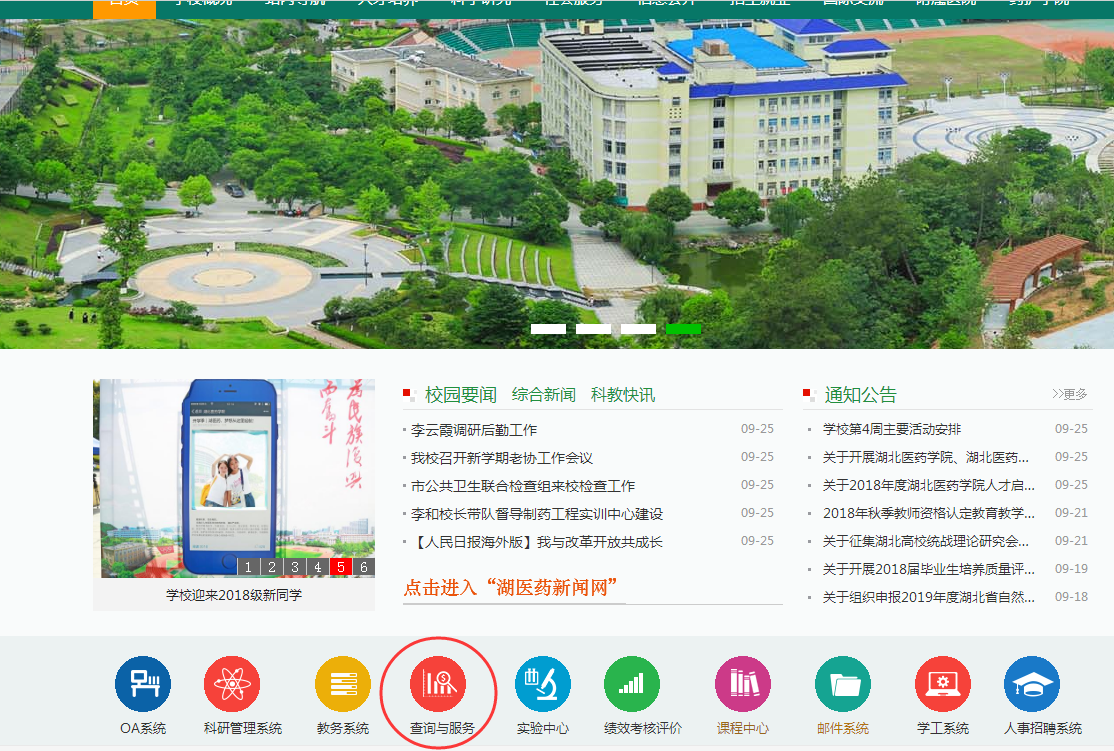 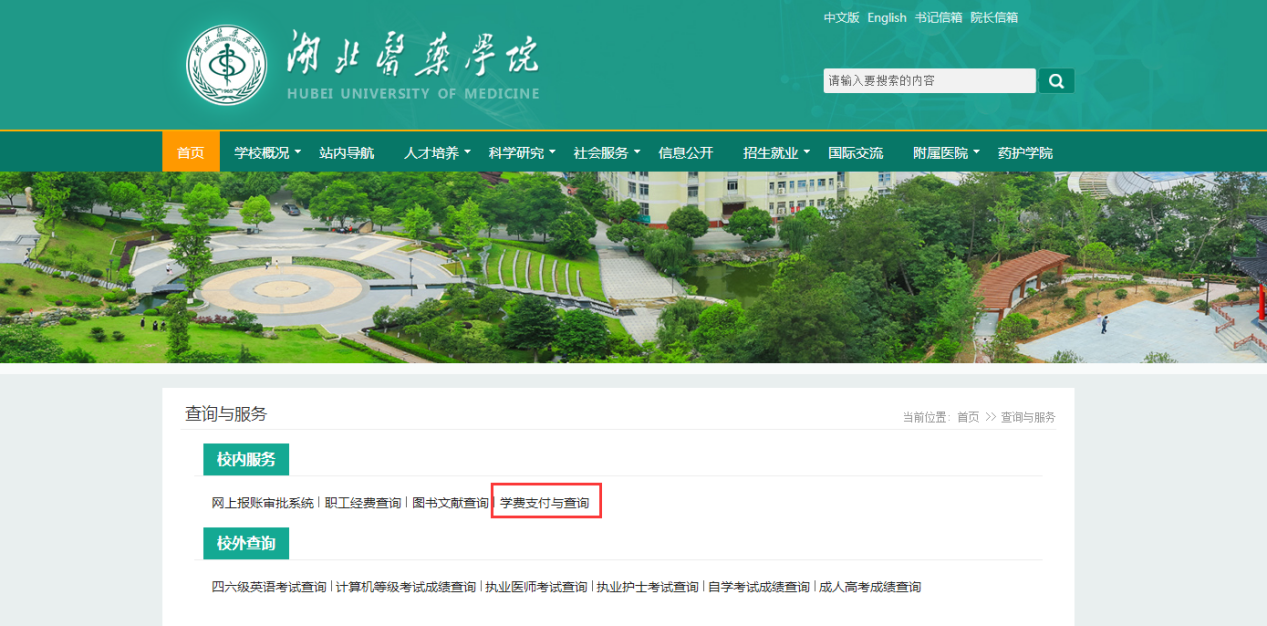 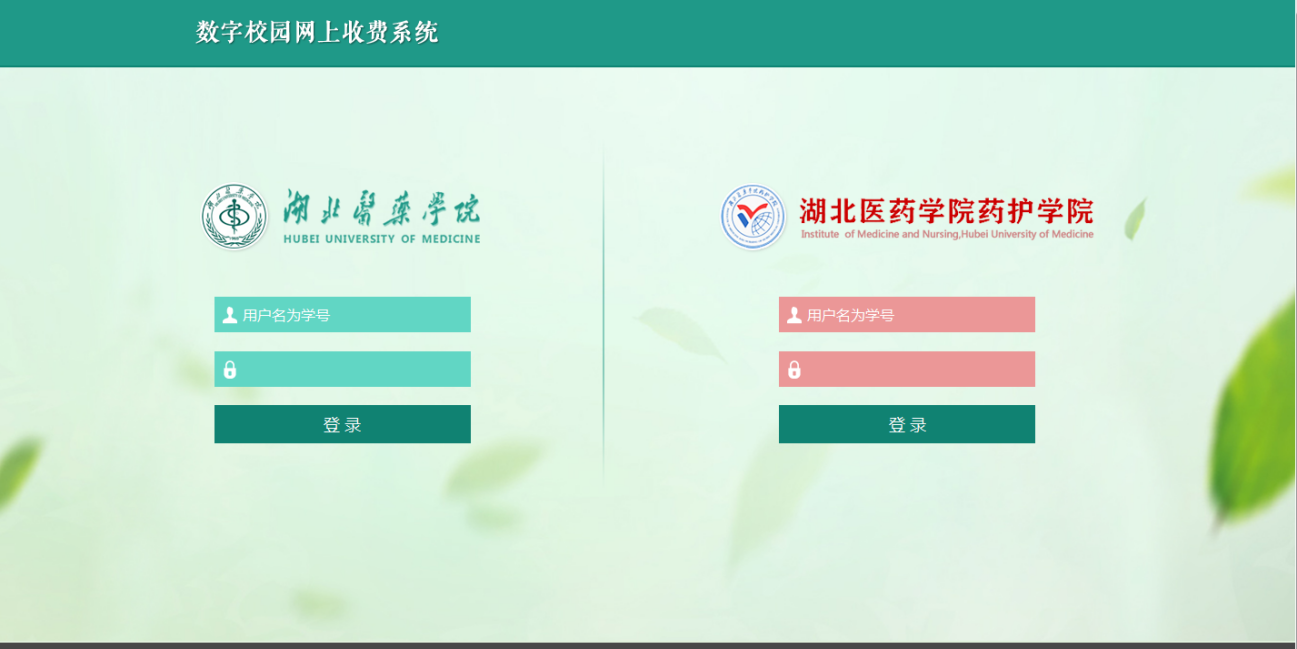 2、进入系统后可查看自己的缴费信息：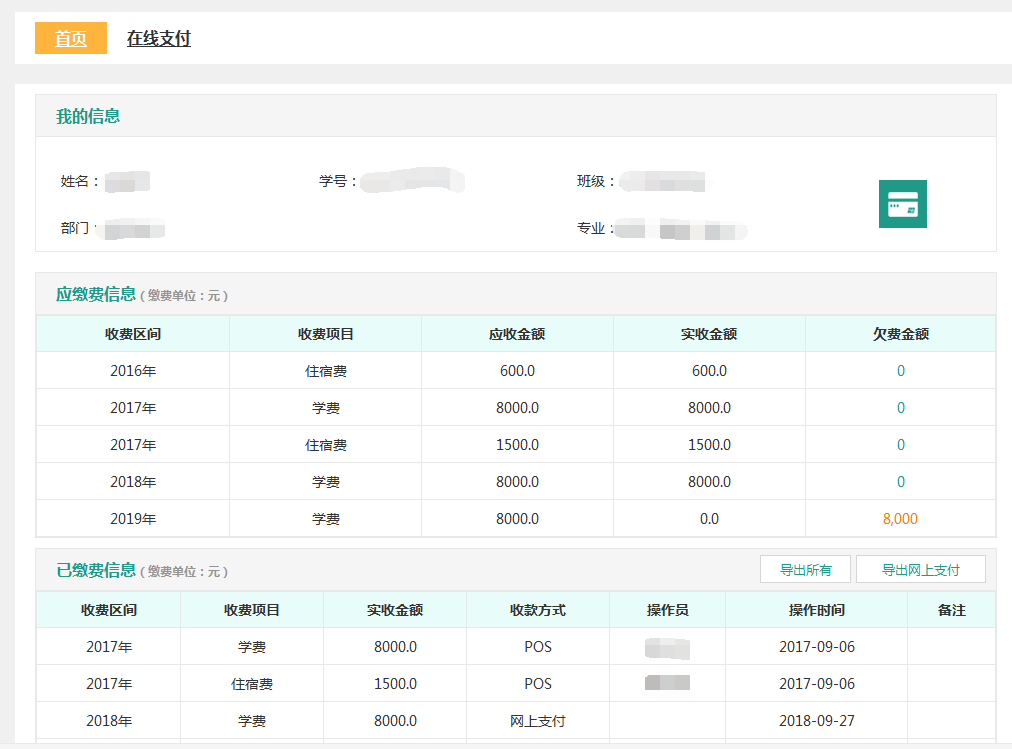 3、选择左上角的在线支付：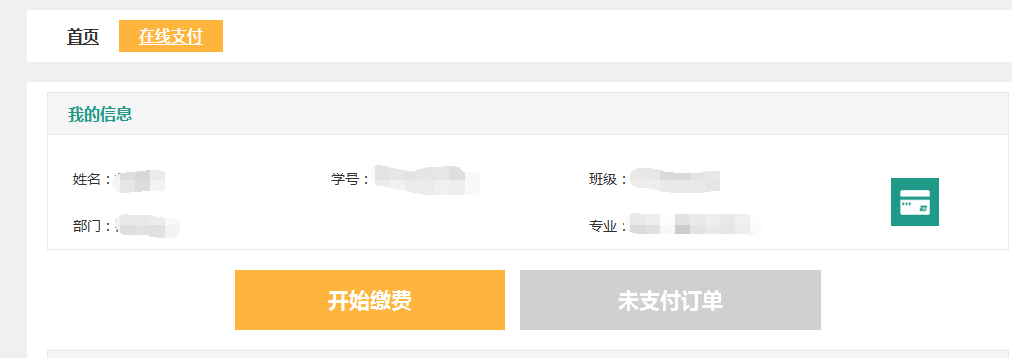 4、点击开始缴费，在勾选您所需要缴纳的费用后，点击左下方微信支付图标进入微信支付环节：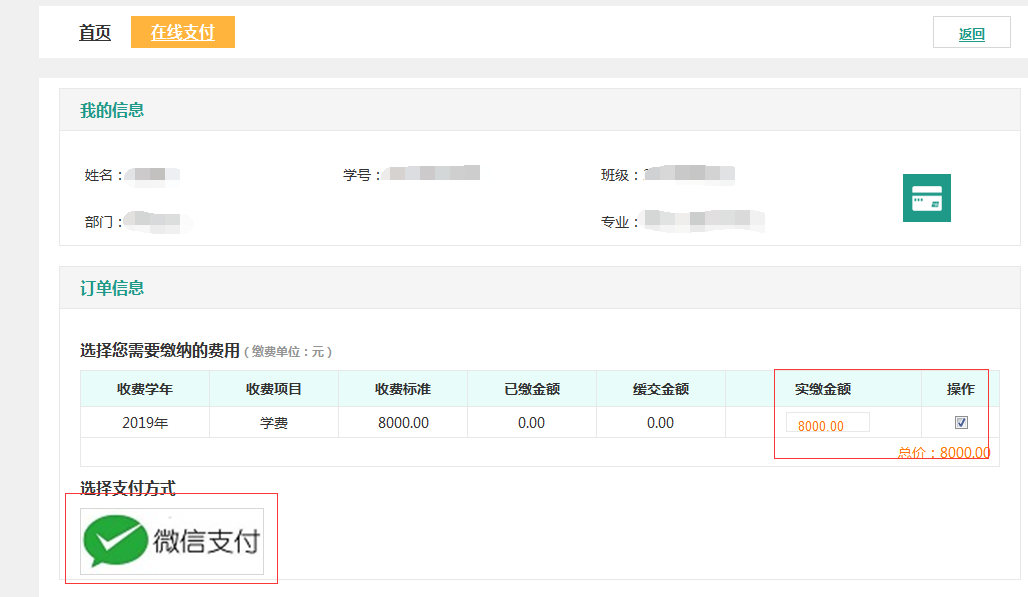 （1）微信支付方式说明：选择微信扫码支付时，确认账单详情后使用微信扫码进行缴费。在订单支付页面时，请继续选择微信支付，不要选择农银快e支付方式。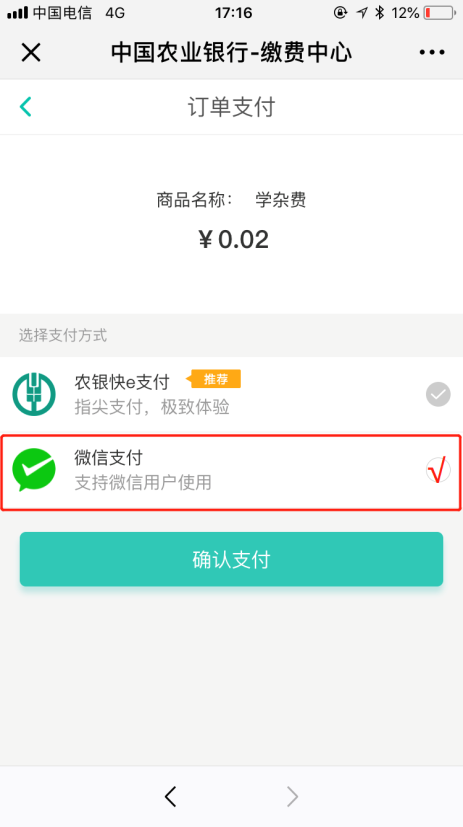 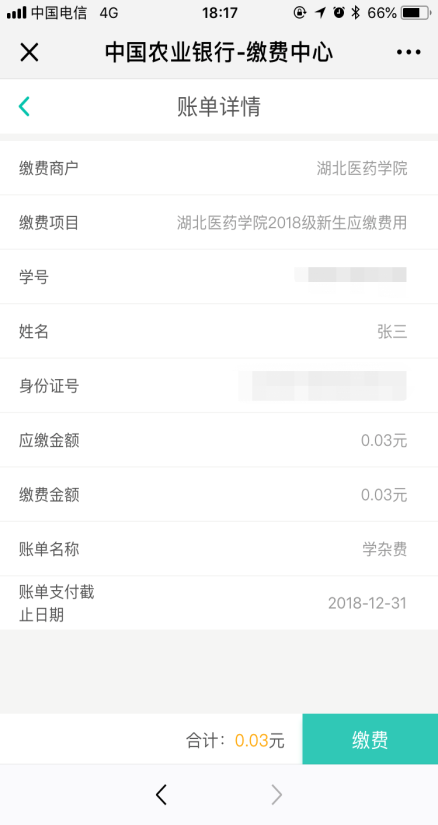 微信支付限额说明：以下为部分银行卡额度，具体额度可进入【微信】—>点击【我】—>【钱包】—>【银行卡】—>点击需要查询的银行卡即可，展示如下：注：如学生学杂费金额高于银行卡限额，请先将银行卡的金额充值至微信零钱（可使用单张银行卡多次充值、也可使用不同的银行卡充值），再使用微信零钱进行缴费。（2）学生网上缴费后，可在首页第一时间查阅自己的缴费记录。学校将于后期按批次将学生缴费票据打印出后发放到各学院。                                  湖北医药学院继续教育学院                                                       2023年2月21日学号姓名性别层次录取专业202323111001 周童男专升本临床医学202323111002 梁荣辉男专升本临床医学202323111003 朱灶女专升本临床医学202323111004 胡焱女专升本临床医学202323111005 候紫仪女专升本临床医学202323111006 游馨尧男专升本临床医学202323112001 余珍珍女专升本护理学202323112002 祝河赐女专升本护理学202323112003 江明鸣女专升本护理学202323112004 李翠女专升本护理学202323112005 付凯乐女专升本护理学202323112006 王晓琪女专升本护理学202323112007 赵鑫辉女专升本护理学202323114001 何仁杰男专升本医学影像学202323115001 李世群男专升本口腔医学202323115002 涂怡仙男专升本口腔医学202323116001 李文珺女专升本药学202323117001 柯伟男专升本医学检验技术202323118001 黄加涛男专升本康复治疗学202323118002 郑思谦男专升本康复治疗学202323118003 周靓女专升本康复治疗学202323121001 彭斯振男专科临床医学202323121002 黄学娜女专科临床医学202323121003 董辉男专科临床医学202323121004 桂选男专科临床医学202323122001 姜珊女专科护理202323122002 冯静女专科护理学习形式层次专   业学费标准业余本科临床医学、麻醉学、口腔医学、医学影像学、护理学3380元/年/生业余本科药学、医学检验技术、康复治疗学2600元/年/生业余专科各专业1950元/年/生储蓄卡限额（每笔/每日）信用卡限额（每笔/每日）中国银行2万/2万无限制农业银行2万/2万5万/5万工商银行1万/10万1万/10万建设银行1万/5万5万/5万湖北农信5万/5万2万/2万招商银行5万/5万3万/无交通银行1万/1万4万/5万邮储银行1万/2万2万/5万中信银行5万/5万无限制浦发银行60万/60万10万/10万华夏银行10万/10万5万/10万民生银行5万/5万5万/5万广发银行10万/10万3万/3万